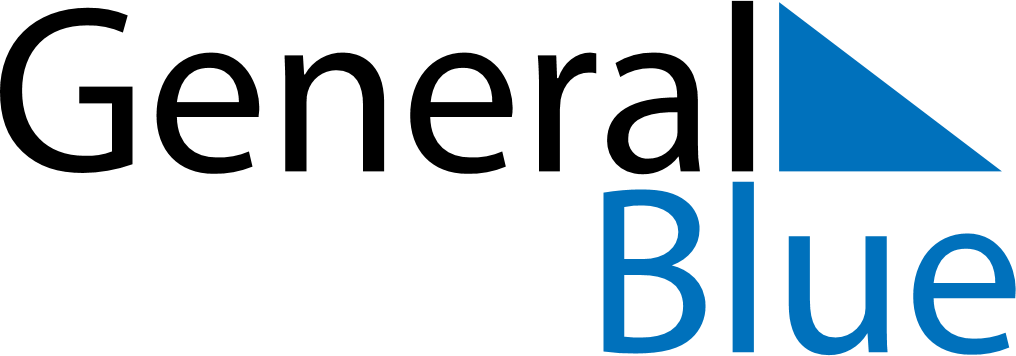 January 2021January 2021January 2021PanamaPanamaMONTUEWEDTHUFRISATSUN123New Year’s Day45678910Martyrs’ Day111213141516171819202122232425262728293031